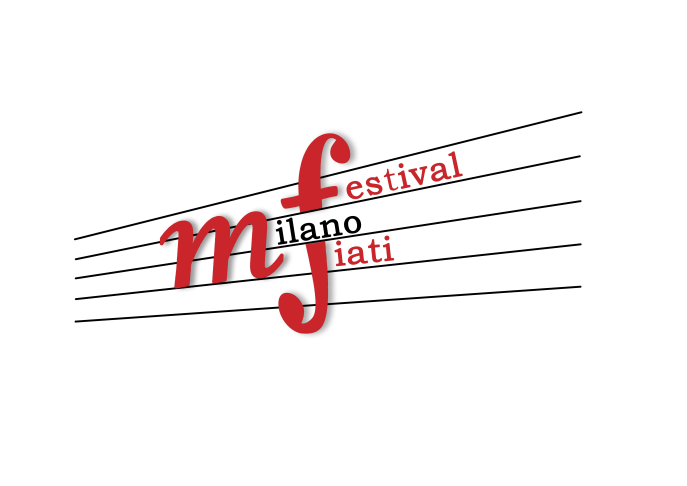 Istanza di partecipazione alle masterclass “Milano festival Fiati”  2016Il/la sottoscritto/a (allievo)                                                                   nato a 								il residente a  						     Via CAP			       Cod. Fisc. Telefono                                                        	       Cellulare  E-mailGenitore / tutore legale: (in caso di minore)Cod. Fisc CHIEDEdi partecipare alla masterclass del giorno ….. giugno 2016 in qualità di                                                                                                           Confermo di condividere  lo scopo e le finalità dell’Associazione e le finalità e di accettare  il Regolamento 										       FirmaAi sensi del D. lgs 196/2003 autorizzo l’Associazione al trattamento dei dati sopra elencati per la realizzazione delle proprie attività istituzionali, ivi comprese la comunicazione, informazione e la promozione.Milano,                             							        Firma